TECNODEPORTE 2016Jornadas Técnicas | Zaragoza, 9 y 10 de marzoBLOQUE 1: DEBILIDADES Y AMENAZAS DEL SISTEMA
Miércoles día 9 de marzo 2016
16:00 - 16:40 h. || Conferencia 1: Visión crítica del modelo imperante			
16:50 - 17:30 h. || Conferencia 1: Relación actual deporte-municipio			
17:45 - 19:00 h. || Mesa redonda 1: Las dificultades del S.D.M. actualBLOQUE 2: POLÍTICAS Y ESTRATEGIAS DE INNOVACIÓN
Jueves día 10 de marzo 2016
10:00 - 10:40 h. || Conferencia 3: El deporte en las políticas de salud preventiva		
10:50 - 11:30 h. || Conferencia 4: La colaboración público-privada desde la Administración
11:45 - 13:00 h. || Mesa redonda 2: Las principales oportunidades del actual S.D.M.FORMULARIO DE INSCRIPCIÓN OBSERVACIONES“Los datos personales proporcionados por Ud. a la Federación de Asociaciones de Gestores del Deporte de España (FAGDE) serán incluidos en un fichero de datos titularidad de ésta última y mantenidos bajo su responsabilidad. La finalidad de dicho fichero es el cumplimiento y gestión de forma adecuada de las relaciones con Ud. así como su posible utilización con fines comerciales, de información, divulgación y publicitarios de productos y servicios propios. Asimismo, Ud. consiente para que  todos los datos de carácter personal que nos facilite durante y después de la relación contractual, puedan ser tratados en los términos anteriormente expuestos. Ud. podrá, en cualquier momento, acceder a dicho fichero con la finalidad de ejercitar los derechos de acceso, rectificación, cancelación y oposición respecto a sus datos personales, mediante comunicación electrónica dirigida a gerenciafagde@gmail.com”NOMBRE Y APELLIDOSTELÉFONOCORREO ELECTRÓNICOEMPRESACARGO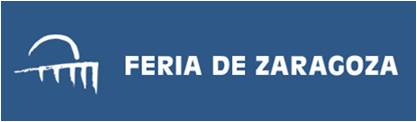 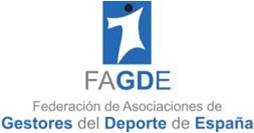 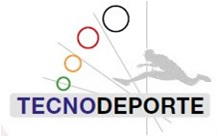 